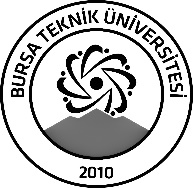 BURSA TEKNİK ÜNİVERSİTESİLİSANSÜSTÜ EĞİTİM ENSTİTÜSÜBURSA TEKNİK ÜNİVERSİTESİLİSANSÜSTÜ EĞİTİM ENSTİTÜSÜBURSA TEKNİK ÜNİVERSİTESİLİSANSÜSTÜ EĞİTİM ENSTİTÜSÜÖĞRENCİ BİLGİLERİÖĞRENCİ BİLGİLERİÖĞRENCİ BİLGİLERİÖĞRENCİ BİLGİLERİAdı- SoyadıAdı- SoyadıNaime EYİTÜRKNaime EYİTÜRKAnabilim DalıAnabilim DalıKimya Kimya DanışmanıDanışmanıDr. Öğr. Üyesi Baybars KÖKSOYDr. Öğr. Üyesi Baybars KÖKSOYSEMİNER BİLGİLERİSEMİNER BİLGİLERİSEMİNER BİLGİLERİSEMİNER BİLGİLERİSeminer AdıSeminer AdıYakın İnfrared Bölgede Absorbsiyon Yapan BODIPY Türevleri ve Fotofizikokimyasal ÖzellikleriYakın İnfrared Bölgede Absorbsiyon Yapan BODIPY Türevleri ve Fotofizikokimyasal ÖzellikleriSeminer TarihiSeminer Tarihi   27/12/2023   27/12/2023Seminer Yeri Seminer Yeri E-240Saat: 13:00Online Toplantı Bilgileri Online Toplantı Bilgileri Açıklamalar: Bu form doldurularak seminer tarihinden en az 3 gün önce enstitu@btu.edu.tr adresine e-mail ile gönderilecektir.Açıklamalar: Bu form doldurularak seminer tarihinden en az 3 gün önce enstitu@btu.edu.tr adresine e-mail ile gönderilecektir.Açıklamalar: Bu form doldurularak seminer tarihinden en az 3 gün önce enstitu@btu.edu.tr adresine e-mail ile gönderilecektir.Açıklamalar: Bu form doldurularak seminer tarihinden en az 3 gün önce enstitu@btu.edu.tr adresine e-mail ile gönderilecektir.